Для предоставленияв ПАО «МОСКОВСКИЙ КРЕДИТНЫЙ БАНК»СПРАВКА О ДОХОДАХ1. Информация о сотруднике:ФИО:____________________________________________________________________________________________________________ Паспортные данные:_______________________________________________________________________________________________ ИНН сотрудника:Сотрудник постоянно работает в организации с «_____» ________________ 20____ г. по настоящее время.Должность, занимаемая сотрудником на момент составления справки ____________________________________________________ _________________________________________________________________________________________________________________2. Информация об организации:Полное наименование, организационно-правовая форма: __________________________________________________________________________________________________________________________________________________________________________________________________________________________________ Р/с:___________________________________________________в Банке:____________________________________________________ К/с:___________________________________________________БИК:______________________________________________________ Юридический адрес: _______________________________________________________________________________________________ Фактический адрес:________________________________________________________________________________________________ Телефон: _______________________________________________Факс:_____________________________________________________ Сайт: ____________________________________________________________________________________________________________ ИНН организации: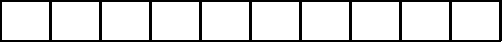 3. Информация о доходе сотрудника:Среднемесячный доход за последние _____ месяца(ев) за вычетом всех налогов и удержаний (в рублях):_________________________________________________________________________________________________________________ (цифрами и прописью)_________________________________________________________________________________________________________________РуководительГлавный бухгалтер___________________ (подпись)___________________ (подпись)____________________________________________________ (расшифровка подписи)____________________________________________________ (расшифровка подписи)МП	«_____» ________________ 20____ г.Справка действительна не позднее 30 календарных дней с даты еѐ оформления.Банк оставляет за собой право проверять все данные, указанные в данном документе, при этом обязуется хранить и не разглашать полученную информацию, если законодательством не установлено иное.*При отсутствии в штате организации должности главного бухгалтера или другого должностного лица, выполняющего его функции, справка может быть подписана только руководителем организации.